SATURD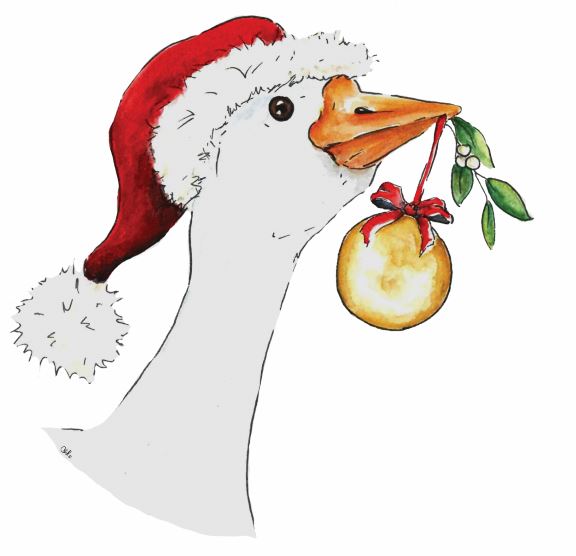 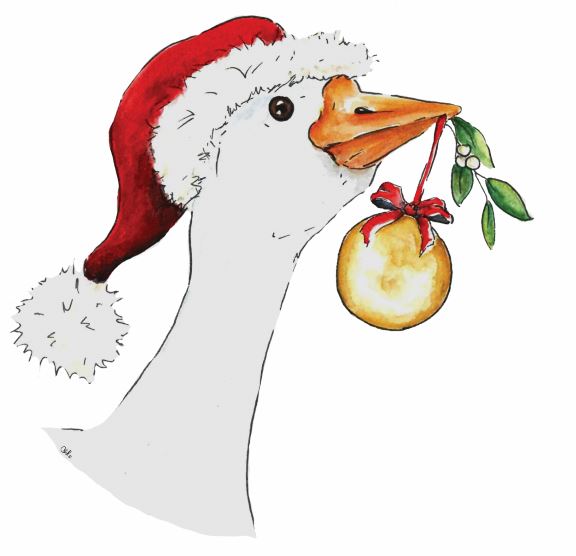 				Chertsey Christmas Goose fair – Sat. December 4th 2021				Post:   c/o 31, Grove Road, Chertsey, Surrey, KT16 9DN				Tel:      07790 604016	   				email: chertseygoosefair@gmail.com		      				web:   www.chertseygoosefair.com  BUY A BAUBLENAME:Contact numberContact emailBAUBLE WORDS(see numbers according to price)Do you want to include picture or logo?BAUBLE SIZE(please tick)					SMALL BAUBLE - 4 WORDS or IMAGE£25BAUBLE SIZE(please tick)					MEDIUM BAUBLE10 WORDS and IMAGE£50BAUBLE SIZE(please tick)					LARGE BAUBLE15 words and company logo/image-all large bauble buyers will be included in our sponsors lists and advertising£100BAUBLE SIZE(please tick)					BAUBLE SIZE(please tick)					CHEQUE/BACS PAYMENT. Cheque payment: Please send cheque for CCGF (Chertsey Christmas Goose Fair) to the address above.Bacs payment: Please use your ‘business name’ above as reference.Account name: Chertsey Christmas goose fair Account number:33391280 sort code:20:42:76CHEQUE/BACS PAYMENT. Cheque payment: Please send cheque for CCGF (Chertsey Christmas Goose Fair) to the address above.Bacs payment: Please use your ‘business name’ above as reference.Account name: Chertsey Christmas goose fair Account number:33391280 sort code:20:42:76CHEQUE/BACS PAYMENT. Cheque payment: Please send cheque for CCGF (Chertsey Christmas Goose Fair) to the address above.Bacs payment: Please use your ‘business name’ above as reference.Account name: Chertsey Christmas goose fair Account number:33391280 sort code:20:42:76FOR INTERNAL USE:FOR INTERNAL USE:FOR INTERNAL USE: